Отдел образования администрации муниципального образования муниципального района «Боровский район»МУНИЦИПАЛЬНОЕ ОБЩЕОБРАЗОВАТЕЛЬНОЕ УЧРЕЖДЕНИЕ«СРЕДНЯЯ ОБЩЕОБРАЗОВАТЕЛЬНАЯ ШКОЛА Г. ЕРМОЛИНО»ДОПОЛНИТЕЛЬНАЯ ОБЩЕОБРАЗОВАТЕЛЬНАЯ ОБЩЕРАЗВИВАЮЩАЯ ПРОГРАММАСПОРТИВНО- ОЗДОРОВИТЕЛЬНОЙ НАПРАВЛЕННОСТИ«Разговор о правильном питании»Уровень: базовыйСрок реализации программы: 2023-2024 учебный год                                                                        Возраст детей: 10-11 лет                                                                        Срок реализации: 1 год Разработчик программы: учитель начальных классовПетрухина Н.А.г. Ермолино 20231.КОМПЛЕКС ОСНОВНЫХ ХАРАКТЕРИСТИК ДОПОЛНИТЕЛЬНОЙ ОБЩЕОБРАЗОВАТЕЛЬНОЙОБЩЕРАЗВИВАЮЩЕЙПРОГРАММЫ1.ПОЯСНИТЕЛЬНАЯЗАПИСКАПрограмма направленанасохранениездоровьядетей, формированиеушкольниковпотребностивестиздоровыйобразжизни, обеспечениемотивациикэтому.Содействиездоровомуобразужизни ,созданиеусловийдляактивизациисубъективнойпозицииребенка, формированиекультурыпитания, готовностьподдерживатьсвоездоровьевоптимальномсостоянии–однаизпервоочередныхзадачпроцессавоспитания. ВнастоящеевремявРоссиивсвязисглубокимобщественно-экономическимкризисомпроизошлорезкоеснижениепоказателейздоровьяисоциальнойзащищенностидетей. Этопривело, вчастности, ктому, чтонаэтапепоступлениявшколу, какпоказываютобобщенныеданныепоследнихлет, всреднем 28% детейимеютхроническиезаболевания. Данныенаучных исследованийпоказывают, чтоздоровьезависитотследующихфакторов: медицинскогообслуживания, наследственности, экологиииобразажизни.Воспитаниездоровогошкольника–проблемаобщегосударственная, комплекснаяиеёпервоочереднойзадачейявляетсявыделениеконкретныхаспектов, решениекоторыхвозложенонаучителя. Педагогдолженквалифицированнопроводитьпрофилактическуюработупопредупреждениюразличныхзаболеваний, связанныхснеправильнымпитанием. ВэтойсвязиуместнопривестисловазнаменитогопедагогаВ.А. Сухомлинского«Опытубедилнасвтом, чтоприблизительноу85%всехнеуспевающихучениковглавнаяпричинаотставаниявучёбе – плохоесостояниездоровья, какое–нибудьнедомоганиеилизаболевание, чащевсегосовершеннонезаметноеиподдающеесяизлечениютолькосовместнымиусилиямиматери, отца, врачаиучителя». Наметившаясявовсёммиретенденцияновыхподходовввопросахформированияздоровьяспособствуетсозданиюобразовательно–оздоровительныхпрограмм.Программа составлена в соответствии с государственными требованиями к образовательным программам системы дополнительного образования детей на основе следующих нормативных документов: Рабочая программа к курсу «Разговор о правильном питании» составлена в соответствии с требованиями ФГОС НОО на основе Программ: «Разговор о правильном питании» (М.М.Безруких, Т.А.Филиппова, А.Г.Макеева М.ОЛМА Медиа Групп 2009), «Две недели в лагере здоровья» (М.М.Безруких, Т.А.Филиппова, А.Г.Макеева М.ОЛМА Медиа Групп 2007), «Формула правильного питания» (М.М.Безруких, Т.А.Филиппова, А.Г.Макеева М.ОЛМА Медиа Групп 2009).ив  соответствии:1.Федеральный закон от 29 декабря 2012 года № 273-ФЗ «Об образовании в Российской Федерации»; ФЗ (в ред.от 02.07.2021) «Об образовании в Российской Федерации»( с изм. И доп., вступившими в силу 01.09.2021); 2.Приказ Минобрнауки России «Об утверждении Порядка организации и осуществления образовательной деятельности по дополнительным общеобразовательным программам» от 29.08.2013 г. № 1008;3.Концепция развития дополнительного образования детей (Распоряжение Правительства РФ № 1726-з от 04.09.2014 г.);4. Распоряжение Правительства Российской Федерации от 29 мая 2015 года № 996-р «Стратегия развития воспитания в Российской Федерации на период до 2025 года»;5.  Постановление главного санитарного врача Российской Федерации от 28.09.2020 «Об утверждении правил СП 2,4 3648-20 «Санитарно-эпидемиологические требования воспитания и обучения, отдыха и оздоровления детей и молодежи». Направленность программыДополнительная общеобразовательная общеразвивающая программа «Разговор о правильном питании» имеет спортивно- оздоровительную направленность. В ходе освоения программы учащиеся осваиваютНовизна программы: Новизна программы заключается в учёте традиций питания, активном вовлечении в работу родителей.  Актуальность программы:Актуальность программы обусловлена тем, что в настоящее время наблюдается увеличение числа больных детей по стране, по региону. Необходимо формировать ЗОЖ, начиная с раннего возраста.Педагогическая целесообразность и отличительная особенность:Педагогическая целесообразность состоит в том, что отношение к окружающей действительности формируется в совместной деятельности учителя и учащихся, а нормы нравственного поведения «выращиваются» с начальной школы.         Преимущество программы заключается в том, что его материал носит практико-ориентированный характер, актуален для детей. Всё, что они узнают и чему учатся на занятиях, они могут применить дома и в гостях уже сегодня. Программа «Разговор о правильном питании» предполагает активное  участие и  максимальное вовлечение детей начальных классов  в  поисковую работу, в  отработку знаний,  навыков в определении продуктов правильного питания,  понятий о витаминном составе продуктов, целесообразности трёхразового полноценного питания, расширение представлений о многообразии фруктов и овощей  своего региона.     Программа носит интерактивный характер, стимулирующий непосредственное участие школьников в процессе обучения, пробуждающий интерес и желание соблюдать правила питания и заботиться о собственном здоровье. Для организации процесса обучения используются различные типы игр (ролевые, ситуационные), создание проектов, проведение мини-тренингов, дискуссий. Большое значение уделяется самостоятельной творческой деятельности школьников (поиску новой информации, подготовке заданий и т.д.).        Одно из важнейших условий эффективного проведения программы— поддержка родителей. Поэтому в «Разговоре о правильном питании» часть заданий ориентирована на совместную деятельность детей и взрослых. Родители также участвуют в подготовке и проведении различных мероприятий — праздников, конкурсов, викторин.             В ходе изучения программы используются разнообразные формы и методы, обеспечивающие  непосредственное участие детей в работе по программе, стимулирующие их интерес к изучаемому материалу, дающие возможность проявить свои творческие способности.   Содержание  программы, а также используемые формы  и методы её реализации носят игровой характер, развивают познавательный интерес к проблеме питания и формирования ЗОЖ, что наиболее соответствует возрастным особенностям детей, обеспечивает условия для активного включения их в процесс обучения и стимулирует активное присвоение предъявляемых ценностных нормативов и навыков. Поскольку игра является ведущей деятельностью для младших школьников, то и игровые методы являются основой организации обучения по программе. Можно выделить несколько типов игр, комбинация которых обеспечит эффективность процесса обучения: сюжетно-ролевая игра, игра с правилами, образно-ролевая игра.Адресат программы:Программа адресована детям  10 лет (учащиеся 4-х классов), проявляющих склонность к общественным дисциплинам. Наполняемость группы 20-25 человек. Есть обучающиеся с ОВЗ .Условия набора учащихся:Для обучения по дополнительной общеобразовательной общеразвивающей программе «Разговор о правильном питании» принимаются все желающие на основании заявления родителя(законного представителя).Язык реализации программы: русскийСрок освоения и особенности реализации программы:Программа рассчитана на 1 год. Форма обучения – очная.Использование дистанционных образовательных технологий, электронного обучения, реализация программы в сетевой форме – не предусмотрено.Объем программы:         1 год -34 часа – 1 час в неделюСтруктура занятия:- Организационный момент (2 мин)- Повторение пройденного материала (10 мин)- Разбор нового материала (20 мин)-Физпауза (6 мин)-Практическое занятие (30-40 мин)- Подведение итогов занятия (2 мин)Режим занятий: Периодичность занятий – 1 раз в неделю продолжительностью 40 минут. Учебная группа 20– 25 учащихся.Формы организации учебного процесса: -фронтальная; -групповая, коллективная; -индивидуальная; -комбинированная.Форма проведения занятий:Ведущими формами деятельности предполагаются:      *чтение и обсуждение; *экскурсии на пищеблок школьной столовой, продовольственный магазин, хлебопекарные предприятия;      * встречи с интересными людьми;       *  практические занятия;* творческие домашние задания; *праздники хлеба, рыбных блюд и т.д.;*конкурсы (рисунков, рассказов, рецептов);*ярмарки полезных продуктов;*сюжетно-ролевая игра, игра с правилами, образно-ролевая игра;*мини – проекты;*совместная работа с родителями.Основные методы обучения:*фронтальный метод;                *  групповой метод; *практический метод; *познавательная игра; *ситуационный метод; *игровой метод; *соревновательный метод;Схема возрастного и количественного распределения детей по группам, количество занятий в неделю, их продолжительность.1.2. ЦЕЛИ И ЗАДАЧИ ПРОГРАММЫЦель программы: воспитание у детей культуры питания, осознания ими здоровья как главной человеческой ценности.   Задачи программыОбразовательные: - формирование и развитие представления школьников  о здоровье как одной из важнейших человеческих ценностей, формирование готовности заботиться и укреплять собственное здоровье; -формирование у школьников знаний о правилах рационального питания, их роли в сохранении и укрепления здоровья, а также готовности соблюдать эти правила; -освоение детьми  практических навыков рационального питания; -формирование представления о социокультурных аспектах питания как составляющей общей культуры человека; -информирование школьников  о народных традициях, связанных с питанием и здоровьем, расширение знаний об истории и традициях своего народа.Развивающие :-развитие творческих способностей и кругозора  детей, их интересов и познавательной деятельности; -развитие коммуникативных навыков, умения эффективно взаимодействовать со сверстниками и взрослыми в процессе решения проблемы.Воспитательные задачи:-воспитание чувства уважения к культуре своего народа и культуре и традициям других народов.-воспитание таких качеств, как ответственность, взаимопомощь, взаимовыручка, любознательность, коллективизм. ПЛАНИРУЕМЫЕ РЕЗУЛЬТАТЫ ОБУЧЕНИЯПри умелом проведении интегрированных занятий, целесообразном планировании тем трудовой и изобразительной деятельности кружка, использовании доступного, известного с детства материала можно добиться определённых  результатов.Личностными результатами изучения курса является формирование умений:Определять и высказывать под руководством педагога самые простые этические нормы;В предложенный педагогом ситуациях делать самостоятельный выбор.Метапредметными результатами изучения курса является формирование универсальных учебных действий:Регулятивные УУД:Определять и формулировать цель деятельности с помощью учителя;Проговаривать последовательность действийУчиться высказывать своё предположение на основе работы с иллюстрациейУчиться работать по предложенному учителем плануУчиться отличать верно выполненное задание от неверногоУчиться совместно с учителем и одноклассниками давать эмоциональную оценку деятельности товарищейПознавательные УУД:Ориентироваться в своей системе знаний: отличать новое от уже известного с помощью учителяДелать предварительный отбор источников информации: ориентироваться в учебном пособии, других источниках информацииДобывать новые знания: находить ответы на вопросы, используя учебник, свой жизненный опыт и информацию, полученную от учителяПерерабатывать полученную информацию: делать выводы в результате совместной работы всей группы, сравнивать и группировать полученную информациюПреобразовывать информацию из одной формы в другую: на основе графических инструкций составлять словесные инструкции с последующим применением их в практической деятельностиКоммуникативные УУД:Донести свою позицию до остальных участников практической  деятельности: оформлять свою мысль в устной речиСлушать и понимать речь другихЧитать и пересказывать текстСовместно договариваться о правилах общения и следовать имУчится выполнять различные роли в группе (лидера, исполнителя, критика)Предметными  результатами изучения курса являются формирование умений:Описывать признаки предметов и узнавать по их признакамВыделять существенные признаки предметовСравнивать между собой предметы, явленияОбобщать, делать несложные выводыОпределять последовательность действийПланируемые результаты по ФГОСВ результате изучения программы «Разговор о правильном питании» младшие школьники получат представления:о правилах и основах рационального питания, о необходимости соблюдения гигиены питания;о полезных продуктах питания;о структуре ежедневного рациона питания;об ассортименте наиболее типичных продуктов питания;об особенностях питания в летний и зимний периоды, причинах вызывающих изменение в рационе питания; об основных группах питательных веществ – белках, жирах, углеводах, витаминах и минеральных солях, функциях этих веществ в организме;умения:             Полученные знания позволят детям ориентироваться в ассортименте наиболее типичных продуктов питания, сознательно выбирать наиболее полезные; Дети смогут оценивать свой рацион и режим питания с точки зрения соответствия требованиям здорового образа жизни и с учётом границ личностной активности корректировать несоответствия;  Дети получат знания и навыки, связанные с этикетом в области питания с, что в определённой степени повлияет на успешность их социальной адаптации, установление контактов с другими людьми.Ученики должны знать:- кулинарные традиции своего края;- растения леса, которые можно использовать в пищу;- необходимость использования разнообразных продуктов,- пищевую ценность различных продуктов.    должны уметь:- приготовить блюдо, если набор продуктов ограничен,- выбирать из набора продуктов наиболее полезные для организма;- накрывать праздничный стол.Формы контроля       * Проверка усвоения программы проводится в форме анкетирования, тестирования, выполнения творческих заданий.* Подведение итогов реализации программы проводится в виде выставок работ учащихся, праздников, *игр, викторин. В том числе:* оформление выставок работ учащихся в классе, школе; * оформление выставки фотографий «Мы – за здоровое питание»Виды контроля и форма аттестации: 1.Входной контроль (анкетирование)2.Промежуточная аттестация (практическое задание, выставка, творческое задание)3.Итоговая аттестация (выставка, творческое задание)Используемые педагогические технологии: ИКТ, технология критического мышления, проектная технология, игровая технология, здоровьесберегающая.Условия реализации программыКабинет: соответствующий санитарно-гигиеническим нормам освещения и температурного режима.- Карандаши, ножницы, клей, линейки и т.п. длявыполнение практических занятий Оборудование: Столы, стулья, шкафы, книги и методические пособия, рабочие тетради, дидактический материал, соответствующей направленности- В качестве дополнительного оборудования - компьютер для   просмотра и работы соответственно с имеющимися  Internet- материалами по ППВнешние условия: Сотрудничество с библиотеками МОУ «СОШ г.Ермолино» и ДК « Полёт»Кадровое обеспечение:Педагоги, организующие образовательный процесс по данной программе должны иметь высшее или среднее профессиональное образование.Методические материалы:- Таблицы по ПДД.- Тематические рисунки, фотографии,памятки- Тематическая литература- CD диски «Изучение ПП(правильногопитания). Презентации»
1.3. СОДЕРЖАНИЕ ПРОГРАММЫ«Разговор о правильном питании» 
Разнообразие питания (5 ч) Из чего состоит наша пища. Что нужно есть в разное время года. Как правильно питаться, если занимаешься спортом. Что надо есть, если хочешь стать сильнее. Самые полезные продукты. Овощи, ягоды и фрукты – самые витаминные продукты. Где найти витамины весной? Каждому овощу своё время. Особенности национальной кухни. Конкурс проектов «Витаминная семейка». Малознакомые и редко используемые овощи и овощная зелень. Витамины. Сезонные гиповитаминозы и их профилактика. Викторина «Чипполино и его друзья». Гигиена питания и приготовление пищи (14 ч) Гигиена школьника. Здоровье – это здорово! Где и как готовят пищу. Что можно приготовить, если выбор продуктов ограничен. Продукты быстрого приготовления. Всё ли полезно, что в рот полезло. Всегда ли нужно верить рекламе? Вредные и полезные привычки в питании. Неполезные продукты: сладости, чипсы, напитки, торты. Полезные напитки. Ты – покупатель.Этикет (6 ч) Правила поведения в столовой. Как правильно накрыть стол. Предметы сервировки стола. Как правильно вести себя за столом. Как правильно есть. На вкус и цвет товарищей нет! Кухни разных народов. Как питались на Руси и в России? За что мы скажем поварам спасибо. Необычное кулинарное путешествие. Правила поведения в гостях. Когда человек начал пользоваться ножом и вилкой. Вкусные традиции моей семьи. Рацион питания (5 ч) Молоко и молочные продукты. Блюда из зерна. Какую пищу можно Блюда из зерна. Какую пищу можно найти в лесу. Что и как приготовить из рыбы. Дары моря. Плох обед, если хлеба нет. Из чего варят кашу, и как сделать кашу вкуснее. Если хочется пить. Значение жидкости для организма человека. Бабушкины рецепты. Хлеб всему голова. Мясо и мясные блюда. Вкусные и полезные угощения. Составляем меню на день. Из истории русской кухни (4ч) Знания, умения, навыки, которые формирует данная программа у младших школьников: В 4 м классе: - знания детей об основных группах питательных веществ – белках, жирах, углеводах, витаминах и минеральных солях, функциях этих веществ в организме; навыки, связанные с этикетом в области питания; - умение самостоятельно оценивать свой рацион и режим питания с точки зрения соответствия требованиям здорового образа жизни и с учётом границ личной активности, корректировать несоответствия. Проверка усвоения программы проводится в форме тестирования, выполнения творческих заданий. Учебно – тематический план4-й год обученияКалендарно – тематическое планирование программы« Разговор о правильном питании»4-й год обученияОписание учебно-методического и материально-технического обеспечения программы «Разговор о правильном питании»Принцип наглядности является одним из ведущих принципов обучения в начальной школе, так как именно наглядность лежит в основе формирования представлений об объектах природы и  культуры человеческого общества.В связи с этим главную роль играют средства обучения, включающие наглядные пособия:                                                                                                                      1) гербарии ;продукты питания; микропрепараты; столовые приборы; бытовые приборы для кухни2) изобразительные наглядные пособия – таблицы; муляжи, схемы, плакаты;   Другим средством наглядности служит оборудование для мультимедийных демонстраций (компьютер, медиапроектор,  DVD-проектор,  видеомагнитофон  и др.) Оно благодаря Интернету и единой коллекции цифровых образовательных ресурсов позволяет обеспечить наглядный образ к подавляющему большинству тем программы «Разговор о правильном питании».Наряду с принципом наглядности  в изучении программы «Разговор о правильном питании» в начальной школе важную роль играет принцип предметности, в соответствии с которым учащиеся осуществляют разнообразные действия с изучаемыми объектами. В ходе подобной деятельности у школьников формируются практические умения и навыки, обеспечивается осознанное усвоение изучаемого материала. В начальной школе у учащихся начинают формироваться познавательные интересы, познавательная мотивация. В этом возрасте у большинства школьников выражен интерес к изучению природы, человеческих взаимоотношений, поэтому изучение курса «Разговор о правильном питании», насыщенного сведениями о живой и неживой природе, организме человека, различных сторонах общественной жизни, должно стимулировать формирование устойчивого познавательного интереса, его дальнейшее развитие. Этому в значительной мере способствует деятельностный, практико-ориентированный характер содержания программы  «Разговор о правильном питании», а также использование в ходе его изучения разнообразных средств обучения. К ним относится прежде всего набор энциклопедий для младших школьников, позволяющий организовать поиск интересующей детей информации.Список литературы, рекомендованный педагогам для освоения данного вида деятельности.Безруких М.М., Филиппова Т.А., Макеева А.Г. Разговор о правильном питании/ Методическое пособие.- М.: ОЛМА Медиа Групп, 2009,79с.Безруких М.М., Филиппова Т.А., Макеева А.Г. Две недели в лагере здоровья/ Методическое пособие. - М.: ОЛМА Медиа Групп, 2009, 79сВерзилин Н. Путешествие с домашними растениями.-Л., 1974,200сКондоваС.Н.Что готовить, когда мамы нет дома М., 1990,185сЛадодо К.С Продукты и блюда в детском питании. М.,1991,190сПохлёбкин В.В. История важнейших пищевых продуктов.М., 2000, 350сСправочник по детской диетике. М.1977., 340 с.Этикет и сервировка праздничного стола. М., 2002.400с Сайт  Nestle «Разговор о правильном питании» http://www.food.websib.ru/.Ковалько, В.И. Здоровьесберегающие технологии в начальной школе [Текст] : 1-4 классы / В.И. Ковалько. – М. :Вако, 2004. – 124 c.Ковалько, В.И. Школа физкультминуток (1-4 классы): Практические разработки физкультминуток, гимнастических комплексов, подвижных игр для младших школьников. – М.: ВАКО, 2007 г. – / Мастерская учителя.Список литературы, рекомендованный учащимся, для успешного освоения данной программы.Безруких М.М. и др. Разговор о правильном питании: Рабочая тетрадь. – М.: ОЛМА Медиа Групп, 2011. – 72 сВерзилин Н. По следам Робинзона Л. 1974,254сВерзилин. Н. Путешествие с комнатными растениями Л., 1974,254 сКондова С. Н. Что готовить, когда мамы нет дома. М.,1990, 185.Огуреева Г.Н. Краткий атлас – справочник грибника и ягодника. М., Издательство АСТ, 2001с.Оценочные материалыПРИЛОЖЕНИЕ 11.Тест по программе о правильном питании Авторы программы (М. Безруких и Т.Филиппова)1.Если хочешь вырасти сильным, умным, здоровым и красивым, нужно есть: а) вкусные продукты;б ) полезные продукты;в) продукты растительного происхождения;г) продукты животного происхождения.2.Полезно есть:а) сладости;б) крупы;в) колбасы;г) рыбу;д) молочные продукты;е) овощи и фрукты.3.Из предложенных вариантов выбери правильные утверждения:а) мыть руки перед едой;б) разговаривать во время приёма пищи;в) на завтрак полезно есть каши;г) перерыв между едой не  должен быть больше 3-х часов.4.Что бы ты съел на обед:а) борщ;б) салат «Оливье»;в) копчёное мясо;                                                                                       г) компот;д) пюре с котлетой;е) кефир.5. Чтобы хорошо спать и отдыхать ночью, на ужин полезно есть:а) творог;б) сосиску;в) омлет;г) жареную курицу;д) простоквашу;е) запеканку;ж) щи.з) пельмени.6.Весной очень полезно есть:а) мясо;б) рыбу;в) молочные продукты;г) салаты из свежей зелени.7.Сколько должен выпивать в день человек:а) 2-4 стакана;б) 1-3 стакана;в) 6-7 стаканов.8. Каждый день полезно есть:а) мясо;б) молочные продукты;в) фрукты и овощи;г) рыбу.9.Когда занимаешься физкультурой и спортом, обязательно нужно включать в свой рацион:а) жирное мясо;б) рыбу;в) бобовые культуры.10. Перед контрольной работой лучше всего съесть:а) кусочек шоколада;б) бутерброд.ПРИЛОЖЕНИЕ 21. Тест «Правильно ли вы питаетесь?» ПРИЛОЖЕНИЕ 3Викторина«Знатоки правильного питания»Каждый правильный ответ оценивается в 1 балл.«Народная мудрость». Нужно подобрать к первой половине пословицы её вторую половину и соединить линией.2.Викторина «Сказочная». Отгадай, о каких полезных продуктах идет речь в данных сказках.1.Этот полезный и вкусный корнеплод тащили из грядки Дедка, Бабка, Внучка, Жучка, Кошка… А вытащить его помогла Мышка! Что это за корнеплод? ____________2. Из этого растения, которое в молодом виде можно есть, потому что оно вкусное и в нём много витаминов. Из нее сплели рубашку в сказке «Дикие лебеди». _______________3. Этот очень вкусный и полезный продукт белого цвета протекал вместо воды в реке с кисельными берегами в сказке «Гуси-лебеди». (Молоко)4. Эти полезные и очень вкусные продукты грызла белка из «Сказки о царе Салтане» А.С. Пушкина. ___________5. По наименованию этого зелёного овоща, в котором очень много полезных веществ, называлась река в стране, где жили маленькие весёлые человечки из сказки Н. Носова. _______________6. Этот полезный продукт хвостом разбила мышка, а дед и бабка не смогли? ____________7. Про какие вкусные и полезные фрукты Мальвина задала Буратино задачку, а он решил её неправильно? ____________8. Какой круглый продукт из муки не хотел, чтобы его съели, и поэтому убежал от хозяйки? _____________9. Какой вкусный круглый овощ оранжевого цвета превратился в сказке «Золушка» в средство передвижения? ______________10. Что сбрасывала с саней лиса в сказке «Волк и лиса»? __________3.«Вкусный кроссворд». Вспомните, что называют «кладовой витаминов» и разгадайте кроссворд.4.«Алфавит здорового питания»«ПРАВИЛЬНОЕ ПИТАНИЕ»На каждую букву этих слов подберите слова, которые имеют отношение к здоровому питанию и здоровому образу жизни, и напишите в таблице.5.«Витаминный». Филворд «Овощи и фрукты». В филворде вам необходимо будет найти как можно больше названий фруктов и овощей, закрасить их зелёным цветом.«Полезная, вредная еда». Отметь полезные продукты и вычеркни вредные.6.«Собери себе обед». Представьте себе, что вы можете сейчас заказать себе обед. Укажите, что вы бы выбрали.МенюНазвание блюдСалат из капустыСалат «Оливье»БорщСуп куриный с лапшойКотлеты с гарниромЧипсы картофельныеСосиски и сарделькиШашлыкКомпот из сухофруктовКисель из смородиныСладкие газированные напитки.Шоколадный батончикФрукты7.«Полезные советы». Задание: дать полезные советы по правильному питанию. За каждый правильный совет команде выдаётся 1 балл.Правильные ответы.Каждый правильный ответ оценивается в 1 балл.«Народная мудрость».Лук от семи недуг.Здоровому человеку любая пища вкусна.Хлеб да вода – здоровая еда.Щи да каша – пища наша.Плох обед, коли хлеба нет.Овощи – кладовая здоровья.2«Что укрепляет здоровье?»Слива, ананас, пирог, горох, груша, морковь, перец, рогалик, салат, печенье, лимон, огурец, батон, киви, сыр, апельсин, банан, ягода, вишня, брокколи, йогурт, фруктовый салат.3.Викторина «Сказочная».Репка, крапива, молоко, орешки, огуречная река, яйцо, яблоки, колобок, тыква, рыба.4.«Вкусный кроссворд».1.виноград 6. помидор2. апельсин 7. Банан3. картошка 8. чеснок4. капуста 9. Сливы5. морковка 10. ЯблокоСлово по вертикали: витаминчик.5.«Алфавит здорового питания».Помидор, персик, плов, паштет, печень, пшено, абрикос, арбуз, арахис, вишня, имбирь, инжир, изюм, икра, творог, треска, тыква, топинамбур, томат, виноград, рагу, рис, репа, ряженка, йогурт, лук, лосось, огурец, окунь, оливки, омлет, налим, напиток, нектарин, нектар, еда, ежевика6.«Полезная, вредная еда».Филворд. Морковь, груша, лук, дыня, кукуруза, клубника, манго, помидор,капуста, апельсин, картофель, арбуз, яблоко, мандарин, гранат, виноград, огурец, лимон, черешня, банан, перец, ананас.7.«Полезная, вредная еда».Гречневая каша, рыба, яблоки, компот, морковь, помидоры, чеснок,овсяная каша, кефир, огурцы, молоко, манная каша, творог, орехи, мясо, йогурт, салаты, хлеб, яйца, сыр.8.«Собери себе обед».Салат, суп, котлеты, компот или кисель.Согласовано Протокол педагогического совета №    от «      »                    2023 годаУтверждено Директор МОУ «СОШ г. Ермолино»___________________Н.В. КосареваПР.  №     от      « »            2023 годаГод обученияКоличество детей в группахОбщее количество занятий в неделюПродолжительность занятия, час.Общее количество часов неделюОбщее количество часов в год120-25140 мин134№ п⁄пРаздел 4 класс 1. Разнообразие питания 5 2. Гигиена питания и приготовление пищи 14 3. Этикет 6 4. Рацион питания 5 5. Из истории русской кухни. 4 Итого    34 Содержание     ТеорияПрактика1 Вводное занятиеПовторение правил питанияРолевые игры2.Растительные продукты лесаБеседа: «Какую пищу можно найти в лесу» Правила поведения в лесу. Правила сбора грибов и ягод. Работа в тетрадях. Отгадывание кроссворда.Игра « Походная математика»Игра – спектакль « Там на неведомых дорожках»3.Рыбные продуктыБеседа «Что и как можно приготовить из рыбы» Важность употребления рыбных продуктов.Работа в тетрадяхЭстафета поваров« Рыбное меню»Конкурс рисунков « В подводном царстве»Конкурс пословиц и поговорок»4.Дары моряБеседа о морепродуктах. Блюда из морепродуктов Знакомство с обитателями моря.Работа в тетрадях. Викторина« В гостях у Нептуна»5.Кулинарное путешествие по России»Знакомство с традициями питания регионов, историей быта своего народаРабота в тетрадяхКонкурс – рисунков «Вкусный маршрут»Игра – проект « кулинарный глобус»6 Рацион питанияРассмотреть проблему « Что можно приготовить,если выбор продуктов ограничен»Работа в тетрадях .« Моё недельное меню»Конкурс « На необитаемом острове»7.Правила поведения за столом Беседа « Как правильно вести себя  за столом». Знакомство со стихотворением « Назидание о застольном невежестве»Работа в тетрадях.Сюжетно – ролевые игры.8.Накрываем стол для родителейСервировка стола9.Проектная деятельность.Определение тем и целей проектов, форм их организацииРазработка планов работы, составление плана консультаций с педагогомВыполнение проектов по теме «  ________»Подбор литературы.Оформление проектов.10.Подведение итогов работы№п/пНаименование темы занятийКол-во часовДатаДата№п/пНаименование темы занятийКол-во часовпо плану по факту1.Вводное занятие12.Какую пищу можно найти в лесу.13.Правила поведения в лесу14.Лекарственные растения15.Игра – приготовить из рыбы.16.Конкурсов рисунков»В подводном царстве»17.Эстафета поваров18.Конкурс половиц поговорок 19.Дары моря.110.Интерактивная экскурсия в магазин морепродуктов111.Оформление плаката «Обитатели моря»112.Викторина «В гостях у Нептуна»113.Меню из морепродуктов114.Кулинарное путешествие по России.115.Традиционные блюда нашего края116.Практическая работа по составлению меню117.Конкурс рисунков «Вкусный маршрут»118.Мини-проект «Съедобная азбука».119.Праздник Мы за чаем не скучаем»120.Что можно приготовить, если выбор продуктов ограничен121.Составление недельного меню122.Конкурс кулинарных рецептов123.Конкурс «На необитаемом острове»124.Как правильно вести себя за столом125.Практическая работа «Поделки из макарон».126.Изготовление книжки «Правила поведения за столом»127.Накрываем праздничный стол128.Накрываем праздничный стол129.Блюда из картошки.130.Этикет.131.Итоговый тест по курсу «Разговор о правильном питании».132.Праздник жителей города здоровья. Творческий отчет133.Викторина по изученным темам.134.Подведение итогов.1Лукпища нашаЗдоровому человекуколи хлеба нетХлеб да вода -от семи недугЩи да каша -здоровая едаПлох обед,кладовая здоровьяОвощи-любая пища вкусна1.Ягоды зеленые,А всеми хваленые.Вырастут с костямиИ висят кистями. …6. Он круглый и красный,Как глаз светофора.Среди овощейНет сочней…2.Яркий, сладкий, налитой,Весь в обложке золотой.Не с конфетной фабрики –Из далекой Африки.Сам на солнышко похожМожешь съесть меня, но толькоРаздели сперва на дольки …7. Знают этот фрукт детишки,Любят есть его мартышки,Родом он из жарких странВ тропиках растет …3. Под землей живет семья:Папа, мама, деток тьма.Покопай немножко:Под кустом ...8. Он кусает, только вотЗубки есть, но где, же рот?От простуды нас избавил,И от гриппа нам помог,Горький доктор наш….4.Воду пьет – себя торопитИ растет, и листья копит.В середине кочерыжка.На столе не будет пусто,Если вырастешь …9. На сучках висят шары,Посинели от жары.5. А на этой грядкеВыросли загадки.В этой грядке Дед МорозПрячет летомКрасный нос.В землю спряталась плутовкаВитаминная…10. Круглое, румяное,Я расту на ветке.Любят меня взрослыеИ маленькие детки.Гречневая кашаТортОрехиРыбаЧеснокМясоЯблокиЖареная картошкаЙогуртГазировкаОвсяная кашаСалатыКока-КолаЖвачкаХлебКомпотЧипсыПирожноеМорковьКефирЛапша ДоширакЧупа-чупсОгурцыЯйцаПомидорыМолокоСырБеляши,пирожки жареныеМанная кашаКолбаса (сосиски)Киндер-сюрпризТворогШоколад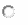 